Ecole élémentaire Jean de La Fontaine – 2, avenue de Franche Comté – 78450 Villepreux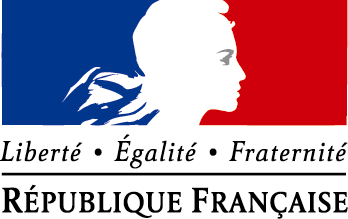 Classe :Année scolaire : 2017-2018FNom – Prénom de l’enfant : ………………………………………………..…………………Sexe : M    F  Né(e) le : ……. /……. /…….Lieu de naissance (commune et département) : ………………………………..Adresse : ………………………………………………………...…………………………………Code postal : …………..Commune : …………………………………………………………Nombre de frères et sœurs : ………Où sont-ils ?En maternelle Dans le même établissement Autres L’enfant est-il allergique ? (précisez, PAI à prévoir)…………………………………….……………………………….Porte-t-il des lunettes ? ………….. Si oui, doit-il les porter à l’extérieur de la classe ? …………….……..……………………Situation familiale des parents de l’enfant :Mariés ou Pacsés Concubinage Célibataire Veuf (ve) 1En cas de divorce, qui exerce l’autorité parentaleDivorcés  Séparés  Les deux Père Mère (non la garde) :En cas de divorce, quel est le mode de garde :Résidence habituelle chez le père  Résidence habituelle chez la mère  Résidence alternée  Responsables légaux : Il est important de renseigner le document concernant les deux responsables légaux pour :La transmission des résultats scolaires (circulaire n°94-149 du 13/04/1994)Les élections des représentants des parents d’élèves : chaque parent est désormais électeur et éligible.1Si un des deux parents n’exerce pas l’autorité parentale, joindre impérativement une copie du jugement.Mère :Nom de jeune fille : ………………………….. Nom marital : ……………………………Prénom : ………………………..Adresse …………………………………………………………………………………………………………………………….Profession :…………………………………………………………………………………………………………………………domicile : … /…. /…. /…. /…portable : … /…. /…. /…. /…travail : … /…. /…. /…. /…Père :Nom : ……………………………………… Prénom : …..………………………Adresse :………………………………………………………..………………………………………………………………..Profession :…………………………………………………….………………………………………………………………..domicile : …/…. /…../…../…..portable : … /…. /…. /…. /…travail : … /…. /…. /…. /…Médecin traitant :…………………………………Ville : …….……………………. …………………………………J’autorise la directrice de l’école à prendre toutes les mesures nécessaires en cas d’urgence médicale.En cas d'urgence, un élève accidenté ou malade est orienté et transporté par les services de secours d'urgence versl’hôpital le mieux adapté. La famille est immédiatement avertie par nos soins. Un élève mineur ne peut sortir de l'hôpitalqu'accompagné de sa famille.Ecole élémentaire Jean de La fontaine – 2 avenue de Franche Comté 78450 Villepreux 01 30 56 21 49 et 06 60 46 02 48 courriel 0780601e @ac-versailles.fr http://blog.crdp-versailles.fr/jeandelafontaine78450Ecole élémentaire Jean de La Fontaine – 2, avenue de Franche Comté – 78450 VillepreuxInformations périscolairesGarderie matin :Cantine :Transport scolaire :Oui Oui Oui Non Non Non Garderie soir :Étude surveillée :Oui  Oui  Non  Non   Seul       Accompagné  Déplacement maison/ école : Assurance de l’enfantResponsabilité civile :Oui Non Individuelle Accident :Oui Non Compagnie d’assurance : ……………………………………Numéro de police d’assurance : …………………………………Autorisation  (à remplir par les deux parents en cas d’adresses différentes)Mère :  J’autorise la communication de mon adresse aux associations de parents d’élèves.     Je n’autorise pas la communication de mon adresse aux associations de parents d’élèves.Père :    J’autorise la communication mon adresse aux associations de parents d’élèves.    Je n’autorise pas la communication de mon adresse aux associations de parents d’élèves.Droit à l’imageDans le cadre des activités de l’école, des photos peuvent être réalisées. Nous sollicitons donc votre autorisation.Je, soussigné(e), M., Mlle, Mme ………………………………………………,  Autorise mon enfant à apparaître sur des photos à  l’écoleJ’autorise la publication de photographies sur laquelle apparaît l’enfant à l’intérieur de l’école (panneaux d’affichage).Oui  Non  J’autorise la publication de photographies sur laquelle apparaît l’enfant, à l’extérieur de l’école (CD-Rom, journal local, reportage, blog de l’école). Les légendes des photos ne comporteront pas de renseignements susceptibles d’identifier l’élève ou sa famille.Oui  Non    N’autorise pas mon enfant à apparaître sur des photos à l’écoleManuels scolaires, emprunts de livresL’école peut fournir à votre enfant un ou des livres (manuels, récit…). En outre, il lui est possible, dans certaines classes, d’emprunter des livres de bibliothèque.Je, soussigné(e), M., Mlle, Mme ………………………………………………, m’engage, en cas de perte ou de détérioration, àrembourser ou remplacer les manuels scolaires ou les livres de bibliothèque fournis ou bien empruntés par mon enfant.Autorisation de sortieJe, soussigné(e), M., Mlle, Mme ………………………………………………,  Autorise mon fils (ma fille) à participer à toutes les sorties organisées par l’école. En cas d’urgence, je reconnais au responsable du déplacement le droit de prendre toutes les mesures nécessaires pour la sauvegarde de mon enfant.  N’autorise pas mon fils (ma fille) à participer à toutes les sorties organisées par l’école, pendant l’année scolaire.Votre enfant est scolarisé en classe de CLIS ; il doit donc, obligatoirement bénéficier de l’aide d’une structure  de soins.Nom de la structure de soins : ………………………………………………………………….Nom du référent de cette structure de soin : …………………………              téléphone :Nature des soins : (psychologue, orthophoniste, éducateur,…) :…………………………………………………………………………………………………………………….Nous signalerons à l’école toute modification des renseignements ci-dessus (en particulier les n° de téléphone d’urgence).Fait àSignature du père………………………….…... le ………………………….Signature de la mèreSignature du tuteur éventuelEcole élémentaire Jean de La fontaine – 2 avenue de Franche Comté 78450 Villepreux 01 30 56 21 49 et 06 60 46 02 48 courriel 0780601e @ac-versailles.fr http://blog.crdp-versailles.fr/jeandelafontaine78450Autres personnes à prévenir et habilitées à venir chercher l’enfant en cas d’urgence